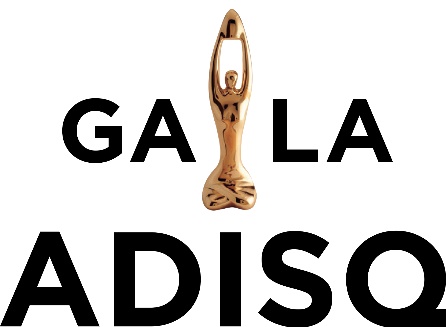 ANNEXE – CANDIDATURE : ÉQUIPE D’ÉDITION DE L’ANNÉENom de l’entreprise : ___________________________________________________________________Texte de présentation (maximum 3 pages)Un texte dans lequel vous faites valoir les forces et spécificités de votre candidature (maximum 3 pages). Veuillez seulement considérer les activités pour la période visée : 1er juin 2023 au 31 mai 2024.Pour ce faire, décrivez davantage vos activités en fonction des critères d’évaluation : Qualité du catalogue, des projets et des placements pour la période donnée (1er juin 2023 au 31 mai 2024)Rayonnement des œuvres présentéesImpact significatif sur la carrière des auteur.es, compositeurs ou compositrices